ALEC BENJAMIN LAUNCHES NEW SINGLE “KING SIZE BED” – TEASES UPCOMING ALBUM
LISTEN HERE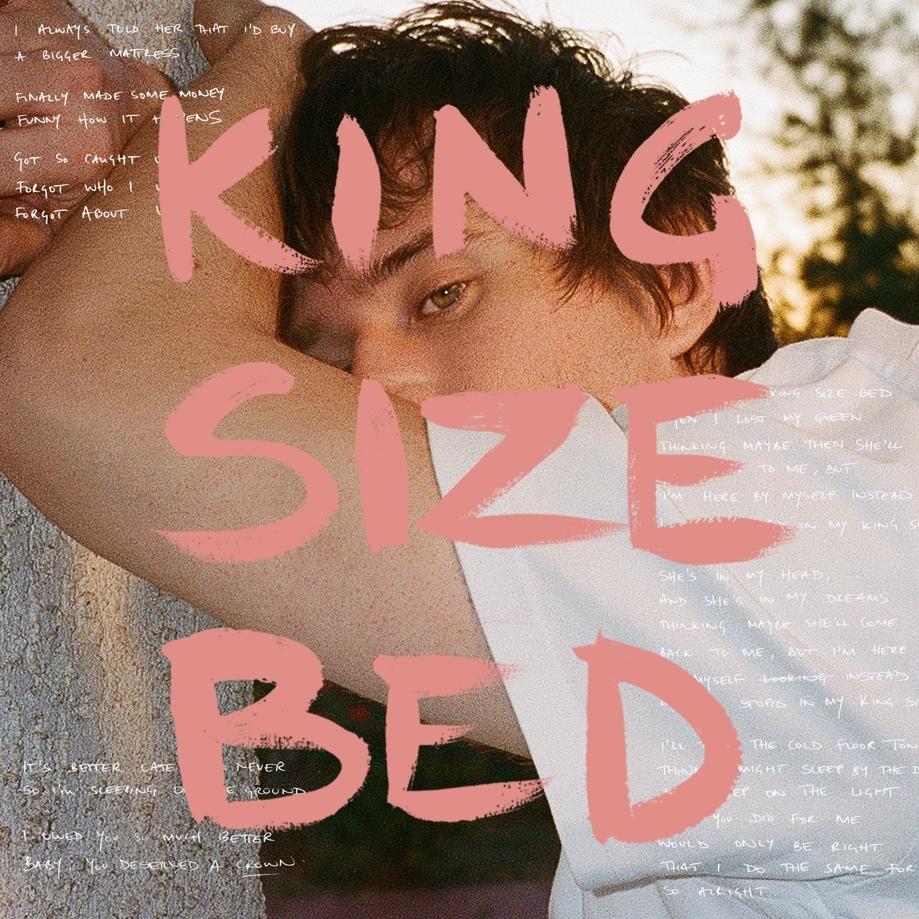 Download high-res single art here. MARCH 22, 2024, LOS ANGELES – Today, multi-platinum singer-songwriter Alec Benjamin delivers his latest single, “King Size Bed” – the third single release leading up to his highly-anticipated third studio album slated to be released this year via Elektra Entertainment. The newest pop-infused single continues the soulful lyricism and introspective storytelling of modern-day relationships and heartbreak that has become a signature of Benjamin’s, while maintaining the dance melodies that make his music a pop hit to millions of listeners worldwide. Listen to the full track HERE.“King Size Bed” follows the successful releases of “I Sent My Therapist To Therapy” and “Pick Me” – as Benjamin continues to tease the compelling narrative of his next studio album.Benjamin recently gave a captivating performance of his first single debut of the album, “I Sent My Therapist To Therapy,” on The Tonight Show Starring Jimmy Fallon. Watch the performance HERE. Upon its release, Rolling Stone exclusively premiered the track hailing it “a wild self help yarn.” The song has since garnered over 55M+ streams to date. Since starting his musical career in 2018 promoting his music in parking lots of concert venues, Benjamin has consistently stood out as a one to watch emerging artist. Fans and critics have continued to be drawn his exceptional narration, robust and relatable storytelling, and pop-dance rhythm. With the release of his sophomore album (Un)Commentary in 2022 Benjamin took to the road to connect with fans captivating audiences across the United States, Asia, Australia, and Europe as well as a debut performance at Coachella Valley Arts and Music Festival. Alec’s impressive resume includes 9B+ global streams, 12.5M+ social media followers across his platforms, and 1.6B+ YouTube views on his channel. An illustration of the connection Alec has forged with audiences worldwide.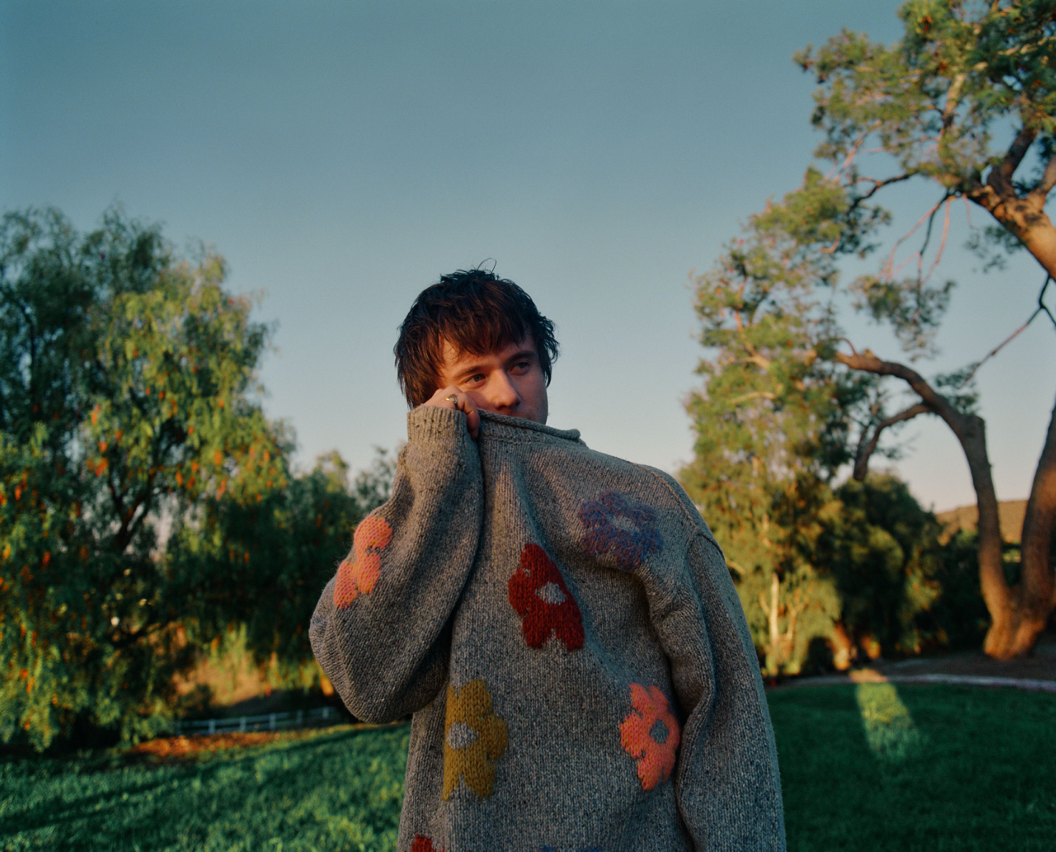 Photo Credit: Louis BrowneDownload high-res press art here. CONNECT WITH ALEC BENJAMIN:Website | Facebook | Twitter | Instagram | YouTubeFor media inquiries, please contact: Elektra EntertainmentGlenn Fukushima | GlennFukushima@elektra.comCollin Citron | CollinCitron@elektra.com